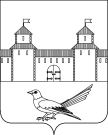 от 23.08.2016 № 1483-пОб уточнении адреса земельного участка Руководствуясь статьей 7 Земельного кодекса Российской Федерации от  25.10.2001 №136-ФЗ, статьей 16 Федерального закона от 06.10.2003 №131-ФЗ «Об общих принципах организации местного самоуправления в Российской Федерации», приказом Министерства экономического развития Российской Федерации от 01.09.2014 №540 «Об утверждении классификатора видов разрешенного использования земельных участков», статьями 32, 35, 40 Устава  муниципального образования Сорочинский городской округ Оренбургской области, свидетельством о праве собственности на землю № 147 выданным администрацией Матвеевского сельского Совета Сорочинского района Оренбургской области от 30.11.1992, кадастровым паспортом земельного участка от 31.07.2016 № 56/16-422691, выпиской из похозяйственной книги о наличии у гражданина права на земельный участок от 01.08.2016, выданной Матвеевским территориальным отделом администрации Сорочинского городского округа Оренбургской области и поданным заявлением (вх. № Мз-1150 от 09.08.2016) администрация Сорочинского городского округа Оренбургской области постановляет:Уточнить адрес земельного участка с кадастровым номером 56:30:0501001:23, и считать его следующим: Российская Федерация, Оренбургская область, Сорочинский городской округ, с. Матвеевка,   ул. Заречная, д. 142; вид разрешенного использования земельного участка: для ведения личного подсобного хозяйства. Категория земель: земли населенных пунктов. Контроль за исполнением настоящего постановления возложить на главного архитектора муниципального образования Сорочинский городской округ Оренбургской области –  Крестьянова А.Ф.Настоящее постановление вступает в силу со дня подписания и подлежит размещению на Портале муниципального образования Сорочинский городской округ Оренбургской области.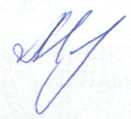 Глава муниципального образованияСорочинский городской округ                                                    Т.П. МелентьеваРазослано: в дело, Управлению архитектуры,  заявителю, Кузнецову В.Г., прокуратуре Администрация Сорочинского городского округа Оренбургской областиП О С Т А Н О В Л Е Н И Е 